FFURFLEN TREFNIADAU CONSORTIWM RHANNOLHaf 20_Dylid llenwi'r ffurflen hon:Os yw eich canolfan yn addysgu manyleb CBAC/Eduqas yn eich canolfan ond yn anfon rhai (h.y. un neu fwy o ymgeiswyr ond nid pob un) i ganolfannau eraill i'w haddysgu am y fanyleb neu'r gydran/uned a chael eu gwaith wedi'i farcio yno gan athro yn y ganolfan honnoAr gyfer ymgeiswyr eich canolfan eich hun, h.y. dim ond y rhai sydd wedi cofrestruPeidiwch â llenwi'r ffurflen hon os yw eich holl ymgeiswyr am fanyleb neu gydran/uned yn cael eu dysgu mewn canolfan arall. Yn y sefyllfa hon bydd angen i'r ganolfan addysgu gwblhau ffurflen CGC Trefniadau Consortiwm Canolfan ar y PGC (sy'n hygyrch drwy wefan ddiogel CBAC)Erbyn 31  Ionawr ar gyfer cyfres yr hafDylid anfon ffurflenni wedi'u cwblhau i Consortia@wjec.co.uk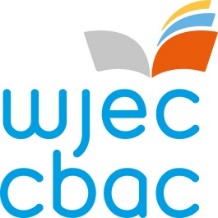 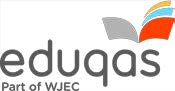 Enw'r Ganolfan:Rhif y Ganolfan:Teitl y ManylebManyleb /Cod UnedYmgeiswyr a addysgir ac a farciwyd mewn man arallYmgeiswyr a addysgir ac a farciwyd mewn man arallEnw'r Canolfan addysguTeitl y ManylebManyleb /Cod UnedRhifEnwEnw'r Canolfan addysgu